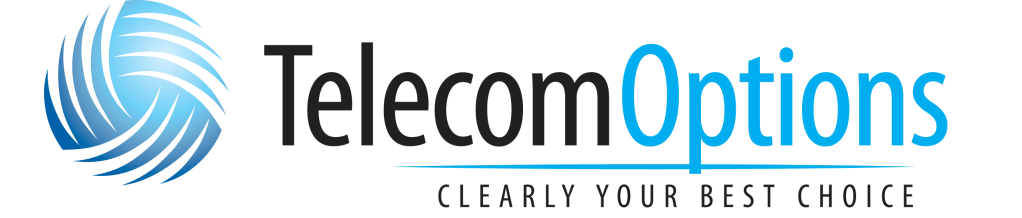 NEC Inmail Main Greetingdid
To record Main greeting:From the master office phone, press “VM:00” softkey and enter your password, if required. When in mailbox dial 72 to access system admin.Press [Instr] softkey, when prompted for box number enter 001. Day GreetingPress [Rec] softkey and record Day main greeting.Press [Done] to end recording.When finished hang up.To record Night greeting:From the master office phone, press “VM:00” softkey and enter your password, if required.Then dial 72 to access System AdminPress [Instr] softkey, when prompted for box number enter 002. Night GreetingPress [Rec] softkey and record Night main greeting.Press [Done] to end recording.When finished hang up.To record Holiday greeting: (if available)From the master office phone, press “VM:00” softkey and enter your password, if required.Then dial 72 to access System Admin Press [Instr] softkey, when prompted for box number enter 003. Holiday GreetingPress [Rec] softkey and record Weekend main greeting.Press [Done] to end recording.When finished hang up.To activate or turn off Holiday greeting: (if available)From the master office phone, press “VM:00” softkey and enter your password, if required.Then dial 72 to access System Admin.Press 6 and 01 to access answer schedule override options.Press [On] or [Off] softkeys to turn Holiday message on or offWhen finished hang up.